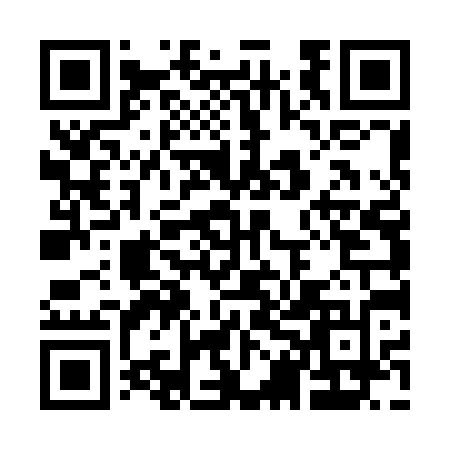 Ramadan times for Glenrothes, Fife, UKMon 11 Mar 2024 - Wed 10 Apr 2024High Latitude Method: Angle Based RulePrayer Calculation Method: Islamic Society of North AmericaAsar Calculation Method: HanafiPrayer times provided by https://www.salahtimes.comDateDayFajrSuhurSunriseDhuhrAsrIftarMaghribIsha11Mon4:554:556:3812:234:076:096:097:5212Tue4:524:526:3512:224:096:116:117:5413Wed4:494:496:3212:224:106:136:137:5614Thu4:464:466:3012:224:126:156:157:5915Fri4:444:446:2712:224:146:176:178:0116Sat4:414:416:2412:214:166:196:198:0317Sun4:384:386:2212:214:176:216:218:0618Mon4:354:356:1912:214:196:236:238:0819Tue4:324:326:1612:204:216:256:258:1020Wed4:294:296:1412:204:226:276:278:1321Thu4:264:266:1112:204:246:306:308:1522Fri4:234:236:0912:194:266:326:328:1723Sat4:204:206:0612:194:276:346:348:2024Sun4:174:176:0312:194:296:366:368:2225Mon4:144:146:0112:194:306:386:388:2526Tue4:114:115:5812:184:326:406:408:2727Wed4:084:085:5512:184:346:426:428:3028Thu4:054:055:5312:184:356:446:448:3229Fri4:014:015:5012:174:376:466:468:3530Sat3:583:585:4712:174:386:486:488:3731Sun4:554:556:451:175:407:507:509:401Mon4:524:526:421:165:417:527:529:432Tue4:494:496:391:165:437:547:549:453Wed4:454:456:371:165:447:567:569:484Thu4:424:426:341:165:467:587:589:515Fri4:394:396:311:155:478:008:009:546Sat4:354:356:291:155:498:028:029:567Sun4:324:326:261:155:508:048:049:598Mon4:284:286:241:145:528:078:0710:029Tue4:254:256:211:145:538:098:0910:0510Wed4:224:226:181:145:558:118:1110:08